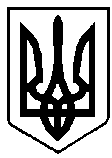 УКРАЇНАРІВНЕНСЬКА ОБЛАСТЬм. ВАРАШР О З П О Р Я Д Ж Е Н Н Я	міського голови	22 липня 2021 року		  		     	 	 № 194-рПро створення комісії з обстеження будівель гуртожитків за адресою: м. Вараш, м-н. Будівельників, буд. 1, 2, 3Враховуючи депутатське звернення депутата Вараської міської ради Кравчук О.О. від 09.07.2021 №04/01/07/2021,  керуючись  пунктами 19, 20 частини  четвертої статті 42 Закону України «Про місцеве самоврядування в Україні»: 1. Створити комісію з обстеження будівель гуртожитків за адресою: м. Вараш, м-н. Будівельників, буд. 1, 2, 3 (далі Комісія) у складі згідно з додатком.	2. Комісії здійснити обстеження об’єктів нерухомого майна в термін до 02.08.2021.	3. Комісії за результатами роботи надати акти обстеження вищевказаних об’єктів нерухомого майна  до 06.08.2021.	 4. Контроль за виконанням розпорядження залишаю за собою.Міський голова                                                          	Олександр МЕНЗУЛ